ПРИЛОЖЕНИЕ № 2.1.Таблица ответов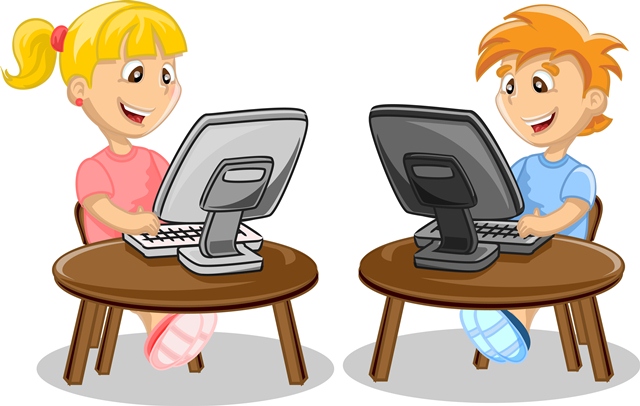 конкурса профессионального мастерства «Молодой профессионал-2016» среди обучающихся ГАПОУ МО «Кандалакшский индустриальный колледж» № вопросаВариантответа№ вопросаВариантответа№ вопросаВариантответа№ вопросаВариантответа№ вопросаВариантответа1б11б21а31а41а2б12в22в32а42а3б13в23б33а43в4г14а24б34г44а5в151-в2-г3-б4-д5-а25а35б45г6б16б26а36а7а17в27в37в8г18г28б38б,в9б19б29б39а10б20в30в40а